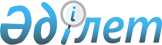 О внесении изменений и дополнений в Инструкцию N 33 "О порядке исчисления и уплаты в бюджет подоходного налога с юридических лиц"
					
			Утративший силу
			
			
		
					Приказ Министерства финансов Республики Казахстан от 29 января 1996 г. N 24. Зарегистрирован Министерством юстиции Республики Казахстан 12.02.1996 г. N 15. Утратил силу - приказом Министра государственных доходов РК от 9.04.2002 № 416 (извлечение из приказа см. ниже).

              Извлечение из приказа Министра государственных доходов 

                 Республики Казахстан от 9 апреля 2002 года № 416 



 

      В соответствии с Законом Республики Казахстан от 12 июня 2001 года Z010210_ "О введении в действие Кодекса Республики Казахстан "О налогах и других обязательных платежах в бюджет" (Налоговый кодекс)" приказываю: 

      1. Признать утратившими силу некоторые приказы согласно приложению: 

      ...Приказ Министерства финансов Республики Казахстан от 29 января 1996 года N 24 "О внесении изменений и дополнений в Инструкцию N 33 "О порядке исчисления и уплаты в бюджет подоходного налога с юридических лиц"... 

 

     Министр --------------------------------------------------------------------------- 



 

      В целях совершенствования налогового законодательства и в связи с выходом Указа Президента Республики Казахстан, имеющего силу Закона, "О внесении изменений и дополнений в некоторые законодательные акты Республики Казахстан и Указы Президента Республики Казахстан, имеющие силу Закона" N 2703 U952703_ приказываю в Инструкцию Главной налоговой инспекции Министерства финансов Республики Казахстан N 33 V950078_ "О порядке исчисления и уплаты в бюджет подоходного налога с юридических лиц" внести следующие изменения и дополнения и ввести их в действие с 1 января 1996 года: 

      1. Пункт 3 изложить в следующей редакции: 

      "Налогооблагаемый доход определяется как разница между совокупным годовым доходом и установленными вычетами. Если расходы на оплату труда с учетом предоставленных материальных и социальных благ работникам превышают нормируемую величину, то сумма превышения включается в налогооблагаемый доход." 

      2. В абзац 1 пункта 10 внести следующие изменения и дополнения: 

      - слова "Государственный фонд содействия занятости" заменить словами "специальные фонды, регулируемые законодательством Республики Казахстан"; 

      - после слов "материальные затраты" включить слова "арендная плата". 

      3. В пункт 11 внести следующие изменения: 

      - в абзаце 1 после слов "за кредит" включить слова "в тенге или иностранной валюте"; 

      - абзац 2 исключить. 

      4. В пункт 14 внести следующие изменения и дополнения: 

      - в абзаце 2 вместо первого предложения включить следующее предложение: "Амортизация технологического оборудования, приобретенного после 1 июля 1995 года и непосредственно используемого в производстве, в первые три года с начала эксплуатации начисляется в пределах норм, установленных для соответствующей группы основных средств, а остальная часть стоимости по истечении трех лет эксплуатации по усмотрению налогоплательщика вычитается в любой момент последующего амортизационного периода"; 

      - дополнить абзацем следующего содержания: 

      "Стоимость малоценных и быстроизнашивающихся предметов, к которым относятся средства стоимостью ниже 40 месячных расчетных показателей или сроком службы менее одного года и переданные в эксплуатацию после 1 июля 1995 года, полностью относится на вычет"; 

      - слова "минимальных месячных заработных плат" заменить словами "месячных расчетных показателей". 

      5. В пункте 15 слова "минимальных месячных заработных плат" заменить словами "месячных расчетных показателей". 

      6. В пункте 17 абзац 2 изложить в следующей редакции: 

      "Банки имеют право на вычет по провизиям против сомнительных долгов в размере, установленном Национальным Банком Республики Казахстан по согласованию с Министерством Финансов Республики Казахстан". 

      7. В пункте 18 вместо слов "... и в соответствии с минимальными установленными нормами" записать слова "... и в соответствии с нормами, установленными законодательством Республики Казахстан". 

      8. В абзаце 4 пункта 19 внести следующие изменения и дополнения: 

      - после слов "ежемесячных дооценок, производимых" включить слова" с 1 июля 1995 года"; 

      - после слов "по результатам за" включить слово "налоговый". 

      9. В пункте 32 после слов "... за пределы Республики Казахстан" включить слова "то субъект, выплачивающий доход должен получить справку с регистрационным номером налогоплательщика - постоянного учреждения, выданного налоговой инспекцией с указанием органа, кому предоставляется данная справка. При отсутствии указанной справки подоходный налог должен удерживаться у источника выплаты". 

      10. Пункт 44 дополнить подпунктом "б" следующего содержания: 

      "б) для юридических лиц, зарегистрированных и осуществляющих деятельность на территории специальной экономической зоны - 20 процентов." 

      Подпункт "б" считать подпунктов "в". 

      11. Пункт 48 дополнить абзацем следующего содержания: 

      "Порядок распределения подоходного налога между регионами по месту нахождения головного предприятия и филиалов (представительств) предусмотрен а приложении 6". 

      12. В пункт 50 внести следующие изменения и дополнения: 

      - в абзаце 2 исключить слова "Центрального комитета ДОСААФ"; 

      - дополнить абзацем следующего содержания: 

      "- организаций содержащихся за счет государственного бюджета и специальных фондов, регулируемых законодательством Республики Казахстан, по имуществу, полученному по иностранным кредитным линиям, которые обеспечены гарантией государства, а также по линии международных организаций, перечень которых установлен Правительством Республики Казахстан". 

      13. В пункт 53 внести следующие изменения и дополнения: 

      - исключить слова "по перечню, установленному Кабинетом Министров Республики Казахстан"; 

      - дополнить абзацами следующего содержания: 

      "Совокупный годовой доход юридических лиц, занимающихся предпринимательской деятельностью, уменьшается на сумму: 

      а) средств, не превышающих десяти процентов облагаемого дохода о предпринимательской деятельности, при направлении их во внебюджетный фонд "Новая столица"; 

      б) средств, направленных на строительство жилья в городе Акмоле и фактически использованных целевым назначением в текущем году". 

      14. В пункте 54 исключить слово "специализированных", слова "главах областных, Алматинской и Ленинской городских администраций" заменить словами "акимах областей, города Алматы". 

      15. Пункт 63 дополнить абзацем следующего содержания: 

      "Расчеты по текущим платежам юридическим лицами представляются органам налоговой службы (почтой, курьером) ежеквартально до 15 числа второго месяца за отчетным кварталом. 

      Для исчисления текущих платежей по подоходному налогу финансовый результат уменьшается на сумму доходов, обложенных у источника, освобожденных от подоходного налога, налогов, подлежащих вычету и переносимых убытков. 

      Пример: 

      Убыток от предпринимательской деятельности (превышение предусмотренных вычетов над совокупным годовым доходом) за 1995 год составил 1500,0 тыс. тенге, в январе получена прибыль 700,0 тыс. тенге, в феврале - 800,0 тыс. тенге, в марте - 500,0 тыс. тенге. В связи с тем, что убыток полностью погашен прибылью за январь и февраль в сумме 1500,0 тыс. тенге (700+800), текущий платеж будет производиться за март до 20 апреля и при ставке 30 процентов составит 150,0 тыс. тенге (500х30)". 

      16. В Приложение 1 внести следующие изменения и дополнения: 

      - в пункт 7 включить подпункт "м" "другие вычеты"; 

      - подпункт "б" пункта 10 дополнить текстом следующего содержания: 

      "В том числе: 

      - налог на имущество; 

      - земельный налог; 

      - налог на транспортные средства; 

      - штрафы, за исключением зачисляемых в бюджет". 

      17. В Приложение N 2 внести следующие изменения: 

      - в пункте 6 первое предложение заменить на предложение следующего содержания "Амортизация технологического оборудования, приобретенного после 1 июля 1995 года и непосредственно используемого в производстве, в первые три года с начала эксплуатации начисляется в пределах норм, установленных для соответствующей группы основных средств, а остальная часть стоимости по истечении трех лет эксплуатации по усмотрению налогоплательщика вычитается в любой момент последующего амортизационного периода"; 

      - в пунктах 1, 3 и 5 слова "минимальных месячных заработных плат" заменить словами "месячных расчетных показателей". 

      18. В Приложении 4 слово "прибыль" заменить на слово "доход". 

      19. Утвердить к настоящей Инструкции Приложение 6 "Порядок централизованного расчета с бюджетом". 



 

      Первый заместитель министра 

 

                                       Приложение 6                                  к Инструкции Главной                                  налоговой инспекции                                  Министерства Финансов                                  Республики Казахстан от                                     28.06.95 г. N 33 



 

                                Порядок 

                 централизованного расчета с бюджетом 



 

      1. Головное предприятие и его филиалы, которые составляют одно юридическое лицо, согласно пункта 2 статьи 6 Указа Президента Республики Казахстан Z952235_ "О налогах и других обязательных платежах в бюджет" должны при расчетах с бюджетом исчислять налог в целом по юридическому лицу. 

      2. В целях равномерного поступления налогов по регионам исчисленные по своду платежи в бюджет должны распределяться между бюджетами по месту нахождения филиалов по ряду показателей, исходя из общего удельного веса, исчисленного в целом по юридическому лицу, т.е. расчеты с бюджетом по подоходному налогу с юридических лиц производятся головными предприятиями централизованно по сумме налогооблагаемого дохода, включая финансовые результаты подчиненных им филиалов, согласно приложению 6А. 

      3. При централизованных расчетах с бюджетом по подоходному налогу с юридических лиц головные предприятия уплату в бюджет подоходного налога с юридических лиц, включая текущие платежи, производят непосредственно со своего расчетного счета или дают поручения на взнос платежей своим филиалам, имеющим расчетные счета в учреждениях банков. 

      В тех случаях, когда головные предприятия возлагают уплату подоходного налога с юридических лиц на филиалы, они обязаны выслать им и в копии налоговым органам поручения на взнос платежей в бюджет с указанием срока уплаты по форме согласно приложению 6Б. 

      При этом должно быть обеспечено получение плательщиками и налоговыми органами по месту их нахождения поручений не позднее, чем за 5 дней до наступления срока уплаты. 

      В случае если поручения на уплату подоходного налога с юридических лиц были получены по истечении срока уплаты, применяется пени в установленном законодательством порядке. 

      Сводный реестр поручений на уплату в бюджет подоходного налога с юридических лиц представляется головным предприятием налоговому органу, контролирующему расчеты с бюджетом по данному юридическому лицу по форме, согласно приложению 6В. 

      4. Все юридические лица, рассчитывающиеся с бюджетом в централизованном порядке, обязаны в установленные сроки представлять налоговому органу, осуществляющему контроль за платежами в бюджет, сводные бухгалтерские отчеты и балансы, а также расчеты отчислений в бюджет подоходного налога с юридических лиц в разрезе непосредственно подчиненных им филиалов. 

      5. Суммы подоходного налога с юридических лиц, дополнительно исчисленные самим головным предприятием исходя из налогооблагательного дохода, вносятся плательщиками в доход бюджета, не ожидая извещения налоговой инспекции, по истечении 10 дней со дня представления декларации о совокупном годовом доходе и произведенных вычетах за отчетный год, но не позднее 10 апреля года, следующего за отчетным. 

 

                                              Приложение 6А                                          к Инструкции Главной                                          налоговой инспекции                                          Министерства Финансов                                          Республики Казахстан от                                             28.06.95 г. N 33 



 

                                 Пример                распределения сумм подоходного налога              между подразделениями юридического лица     Распределение подоходного налога и текущих платежей сюридических лиц между регионами по месту нахождения филиаловюридических лиц осуществляется в зависимости от среднего удельноговеса показателей по объему реализации продукции (работ, услуг),начисленной заработной плате и стоимости основных средств.------------------------------------------------------------------- NіЮридическое   іОбъем іНачислен-іСтоимостьіСредний удель-іСумма  ілицо и его    іреали-іная зар- іосновных іный вес для   іналога  іподразделения ізации іплата    ісредств  іраспределения і(тыс.  і              і      і         і         іналога        іт.)-------------------------------------------------------------------1.іГоловное пред-і 5%   і  60%    і 70%     і135%:3=45,0%  і67500  іприятие, заре-і      і         і         і              і  ігистрированноеі      і         і         і              і  ів г. Алматы   і      і         і         і              і  і              і      і         і         і              і2.іФилиал в г.   і 20%  і  7%     і 6%      і33%:3=11,0%   і16500  іКараганде     і      і         і         і              і  і              і      і         і         і              і3.іФилиал в г.   і 35%  і  8%     і 4%      і47%:3=15,7%   і23550  іПавлодаре     і      і         і         і              і  і              і      і         і         і              і4.іФилиал в г.   і 25%  і  5%     і 9%      і39%:3=13,0%   і19500  іАктау         і      і         і         і              і  і              і      і         і         і              і5.іФилиал в г.   і 15%  і  20%    і 11%     і46%:3=15,3%   і22950  іКостанае      і      і         і         і              і  і              і      і         і         і              і-------------------------------------------------------------------  і ИТОГО        і 100% і  100%   і 100%    і 100%         і150000-------------------------------------------------------------------     Расчет распределения подоходного налога и текущих платежеймежду филиалами юридического лица производится головным предприятиеми представляется в налоговую инспекцию совместно с годовойдекларацией.     Возврат переплаты производится также по среднему удельному весуиз соответствующих бюджетов.

                                              Приложение 6Б                                          к Инструкции Главной                                          налоговой инспекции                                          Министерства Финансов                                          Республики Казахстан от                                             28.06.95 г. N 33     Штамп головного       предприятия                          Кому_____________________________________                                (наименование плательщика)                          Адрес____________________________________                          Копия____________________________________                                (наименование налогового органа)                          Адрес____________________________________                             Поручение                         на уплату в бюджет                подоходного налога с юридических лиц     ______________________________________________________________                  (наименование головного предприятия)     предлагает перечислить через местное учреждение банка в доход     ________________бюджета суммы подоходного налога с юридических     лиц в 199__году в следующих размерах: (в тыс. тенге)     --------------------------------------------------------------     і        Показатели         і   За    і За__________(месяц)  і     і                           і 199__г. і     199__г.          і     і------------------------------------------------------------і     іПодоходный налог с         і         і                      і     іюридических лиц            і         і                      і     і------------------------------------------------------------і     і ИТОГО                     і         і                      і     і------------------------------------------------------------і     Обеспечьте своевременное и полное перечисление сумм подоходногоналога с юридических лиц в бюджет.     Руководитель головного предприятия___________________(подпись)     Начальник налоговой инспекции________________________(подпись)

                                              Приложение 6В                                          к Инструкции Главной                                          налоговой инспекции                                          Министерства Финансов                                          Республики Казахстан от                                             28.06.95 г. N 33

     Штамп головного       предприятия 



 

                            Кому_____________________________________                                 (наименование налогового органа)                          Адрес____________________________________     При этом препровождается сводный реестр справок овзаимоотношениях с бюджетом по уплате подоходного налога сюридических лиц на 199__год                           Сводный реестр-------------------------------------------------------------------НаименованиеіСумма налогообл.іСумма подох.налогаіНаим.налог.іДата  филиала   ідохода (прибыли)і                  іоргана,    іотпр.            і----------------і------------------ікоторому   іпору-            іза івт.ч.по кв-міза ів т.ч. по кв-мінаправлены ічений            ігоді------------ігоді--------------іпоручения  іих но-            і   і 1і 2і 3і 4 і   і 1 і 2 і 3і 4 і           імера-------------------------------------------------------------------            і   і  і  і  і   і   і   і   і  і   і           і            і   і  і  і  і   і   і   і   і  і   і           і            і   і  і  і  і   і   і   і   і  і   і           і            і   і  і  і  і   і   і   і   і  і   і           і            і   і  і  і  і   і   і   і   і  і   і           і            і   і  і  і  і   і   і   і   і  і   і           і            і   і  і  і  і   і   і   і   і  і   і           і            і   і  і  і  і   і   і   і   і  і   і           і            і   і  і  і  і   і   і   і   і  і   і           і            і   і  і  і  і   і   і   і   і  і   і           і-------------------------------------------------------------------     Руководитель головного предприятия___________________(подпись)     Начальник налоговой инспекции________________________(подпись)
					© 2012. РГП на ПХВ «Институт законодательства и правовой информации Республики Казахстан» Министерства юстиции Республики Казахстан
				